ПРОБЛЕМЫ И ПЕРСПЕКТИВЫИННОВАЦИОННОГО РАЗВИТИЯ СЕЛЬСКОХОЗЯЙСТВЕННОЙ НАУКИ РЕСПУБЛИКИ КОМИПРОГРАММАВсероссийской научно-практической конференции(с международным участием)г. Сыктывкар, 26-27 июля 2017 г.ОРГАНИЗАЦИОННЫЙ КОМИТЕТПредседатель:Юдин Андрей Алексеевич, к.э.н., врио руководителя  ФГБНУ НИИСХ Республики Коми.Заместитель председателя:Коковкина Светлана Васильевна, к.с.-х.н., ученый секретарь, и.о. зам. руководителя по научной работе ФГБНУ НИИСХ Республики Коми.Члены оргкомитета:Ортякова Татьяна Васильевна, начальник отдела регулирования технологических процессов в растениеводстве МСХ и потребительского рынка Республики Коми.Лобанов Александр Юрьевич, мл.н.с. лаборатории кормопроизводства, селекции и семеноводства многолетних трав ФГБНУ НИИСХ Республики Коми.Чередова Елена Викторовна, инспектор отдела кадров ФГБНУ НИИСХ Республики Коми.Бурдукина Татьяна Леонардовна, библиотекарь ФГБНУ НИИСХ Республики Коми.Яковлева Валентина Александровна, гл. бухгалтер ФГБНУ НИИСХ Республики Коми.Адрес оргкомитета: 167023 г. Сыктывкар, ул. Ручейная, 27, ФГБНУ «Научно-исследовательский институт сельского хозяйства Республики Коми».Тел.: 8(8212) 31-95-03, 8(8212) 31-92-98.E-mail: nipti@bk.ru Место проведения: ФГБНУ «Научно-исследовательский институт сельского хозяйства Республики Коми», г. Сыктывкар, ул. Ручейная, д.27 (актовый зал института, 3 этаж);«Госсорткомиссия» Коми ГСИС (Сысольский сортоучасток).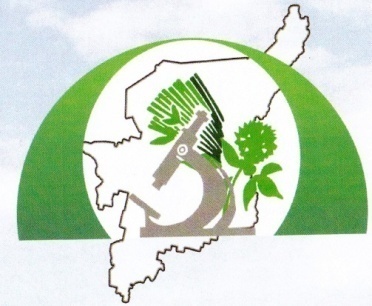 ФЕДЕРАЛЬНОЕ АГЕНТСТВО   НАУЧНЫХ ОРГАНИЗАЦИЙФЕДЕРАЛЬНОЕ ГОСУДАРСТВЕННОЕ БЮДЖЕТНОЕ НАУЧНОЕ УЧРЕЖДЕНИЕ«НАУЧНО-ИССЛЕДОВАТЕЛЬСКИЙ ИНСТИТУТ СЕЛЬСКОГО ХОЗЯЙСТВАРЕСПУБЛИКИ КОМИ»МИНИСТЕРСТВОСЕЛЬСКОГО ХОЗЯЙСТВАИ ПОТРЕБИТЕЛЬСКОГО РЫНКА        РЕСПУБЛИКИ КОМИ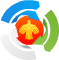 26 июля  26 июля  08:30 –09:00Регистрация участниковРабота экспозиции выставки09:00 –09:15Открытие конференции, приветствие и поздравление участников:- Юдин Андрей Алексеевич, врио руководителя  ФГБНУ НИИСХ Республики Коми.- Князев Анатолий Пантелеймонович, зам. Председателя Правительства Республики Коми, министр сельского хозяйства и потребительского рынка Республики Коми.Пленарные доклады09:15 60 лет Научно-исследовательскому институту сельского  хозяйства Республики Коми. Прошлое и настоящее.Юдин Андрей Алексеевич, к.э.н., врио руководителя  ФГБНУ НИИСХ Республики Коми.09:45Усть-Цильма – родина сельскохозяйственной и академической науки земли Коми.Шморгунов Геннадий Тимофеевич, к.с.-х.н., вед. н.с. лаборатории овощных и ягодных культур ФГБНУ НИИСХ Республики Коми.10:00Энерговооруженность сельскохозяйственного производства Республики Коми в период с 1957 по 2017 гг.Триандафилов Александр Фемистоклович, к.т.н., вед.н.с. лаборатории механизации ФГБНУ НИИСХ Республики Коми.10:10Награждения и поздравления10:20 –10:30Перерыв. Кофе-брейкНаучные доклады10:30Зарубежный опыт развития сельского хозяйства на северных и арктических территориях. Иванов Валентин Александрович, д.э.н., гл.н.с., Института социально-экономических и энергетических проблем Севера Коми НЦ УрО РАН.10:45Роль сельскохозяйственного консультирования в формировании агроинновационной системы.Иванова Елена Валентиновна, инженер Института социально-экономических и энергетических проблем Севера Коми НЦ УрО РАН.11:00Перспективы развития инфраструктуры в рамках становления технологической инновационной деятельности аграрного сектора региона (на примере Республики Коми)Юдин Андрей Алексеевич, к.э.н., врио руководителя  ФГБНУ НИИСХ Республики Коми.11:10Создание новых аналогов природных фитогормонов для увеличения урожайности сельскохозяйственных культур.Жилкибаев Орал Танкиевич, д.х.н., профессор Казахского Национального университета имени аль-Фараби. 11:20Ветеринарные проблемы северного оленеводства и совершенствование проведения массовых лечебно-профилактических мероприятий.Казановский Евгений Степанович, д.в.н., вед.н.с. Печорского отдела ветеринарии ФГБНУ НИИСХ Республики Коми.11:40Оценка состояния среды выращивания растений в светокультуре на основе показателей флуктуирующей асимметрии билатеральных признаков.Ракутько Сергей Анатольевич, д.т.н., доцент, зав. лабораторией энергоэффективных электротехнологий в сельском хозяйстве Института агроинженерных и экологических проблем сельскохозяйственного производства, Санкт-Петербург.11:50Поздравления12:00 – 13:00Обед13:00Оценка инновационного потенциала аграрного сектора Республики Коми.Иванова Елена Валентиновна, инженер Института социально-экономических и энергетических проблем Севера Коми НЦ УрО РАН. 13:15Изменение гумусового состояния почв в результате постагрогенной трансформации пахотных угодий.Елькина Галина  Яковлевна, д.с.-х.н., ст.н.с. Института биологии Коми научного центра УрО РАН.13:30Оптимизация системы защиты рапса от сорняков, вредителей и болезней.Артемьев Андрей Александрович, к.с.-х.н., зам. директора по научной работе ФГБНУ Мордовский НИИСХ.  13:45Раннеспелые клевера – перспектива северного кормопроизводства. Онучина Ольга Леонидовна,  к.с.-х.н., зам. директора по научной работе, зав. лабораторией селекции и первичного семеноводства клевера ФГБНУ «Фалёнская селекционная станция».14:00 – 14:15Перерыв. Кофе-брейк14:15Влияние органических и минеральных удобрений на свойства и продуктивность дерново-подзолистой почвы Севера.Чеботарев Николай Тихонович, д.с.-х.н., вед.н.с. лаборатории земледелия ФГБНУ НИИСХ Республики Коми.14:30Роль стимуляторов корнеобразования в зелёном черенковании сортов смородины чёрной в среднетаёжной подзоне Республики Коми: результаты 2015-2016 гг.Тимушева  Ольга  Кимовна, вед. инженер Института биологии Коми НЦ УрО РАН.14:45Социальная эффективность сельского хозяйства Республики Коми.Щербакова Анна Сергеевна, к.э.н., н.с. ИСЭ и ЭПС Коми НЦ УрО РАН.15:00Подведение итогов, праздничный ужин27 июляПроведение республиканского совещания  «ДЕНЬ ПОЛЯ»27 июляПроведение республиканского совещания  «ДЕНЬ ПОЛЯ»08:30 – 09:00Регистрация участников (г. Сыктывкар, ул. Ручейная, д.27) НИИСХ Республики КомиРабота экспозиции выставки09:00ПриветствиеЮдин Андрей Алексеевич, врио руководителя  ФГБНУ НИИСХ Республики Коми.Круглый стол «Применение биологических препаратов в сельском хозяйстве»09:10Применение Гумата и Ризоплана при выращивании сельскохозяйственных культур, а также бактериальной закваски при силосовании.Шестопалова Нина Семеновна, начальник ФГУ «ФГТ Станция защиты растений в Республике Коми».09:25Регуляция  роста  и  развития  сельскохозяйственных  культур  пектиновыми  полисахаридами. Михайлова Елена Андриановна, н.с. Института физиологии Коми НЦ УрО РАН. 09:40Биопрепараты для сельского хозяйства.Коковкина Светлана Васильевна, к.с.-х.н., ученый секретарь, и.о. зам. руководителя по научной работе  ФГБНУ НИИСХ Республики Коми.09:55Опыты по скармливанию Вэрвы и пихтовой муки дойным коровам.Жариков Яков Александрович, к.с.-х.н., ст.н.с. отдела животноводства ФГБНУ НИИСХ Республики Коми.10:10 – 10:20Кофе-брейк10:20 – 12:00Выезд на экспериментальные участки НИИСХ Республики Коми12:00 – 13:00Обед13:00 – 14:30Переезд участников в Сысольский район14:30 – 16:00Осмотр сортовых посевов зерновых, зернобобовых культур и посадок картофеля на Сысольском сортоучастке16:00 – 17:00Подведение итогов совещания«Госсорткомиссия» Коми ГСИС (Сысольский сортоучасток),с. Визинга, ул. Мира, д.2а.